ALLEGATO N.5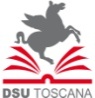 DICHIARAZIONE SULLA CORRETTEZZA CONTRIBUTIVAAvviso pubblico finanziamento tirocini curriculari retribuiti All’Azienda Regionale DSU ToscanaV.le Gramsci, 36 50132 Firenze                                                                                            dsutoscana@postacert.toscana.itDICHIARAZIONE SOSTITUTIVA DELL’ATTO DI NOTORIETA’(Art. 46 e 47 del D.P.R. 28 dicembre 2000, n. 445)Il/la sottoscritto/a________________________________nato/a a__________________il_____________                          Residente a__________________________ Provincia_______Via/Piazza________________________                                                                   Legale rappresentante della Ditta_______________________________________________________Con sede nel Comune di ___________________________________________Provincia____________Telefono ________________________email______________________________________________Con espresso riferimento alla Ditta che rappresenta, consapevole del fatto che, in caso di mendace dichiarazione, verranno applicate nei suoi confronti, ai sensi dell’art.76 del D. Lgs. n. 445/200, le sanzioni previste dal codice penale e dalle leggi speciali in materia di falsità negli atti, DICHIARAAi sensi degli artt.46 e 47 del D.lgs. N. 445/2000:Che la ditta  __________________________________________attesta la propria correttezza contributiva in materia fiscale e la correttezza contributiva assicurativa, assistenziale e previdenziale secondo la normativa sulla tutela dei lavoratori ai fini della liquidazione dell’importo ad essa dovuto.Posizione INAIL _______________________________________________Posizione INPS ________________________________________________Codice ditta___________________________________________________Numero dipendenti____________________________________________Data ________________									Firma del Legale Rappresentante                                                                                                _____________________________N.B.: ALLEGARE COPIA DOCUMENTO D’IDENTITA’ IN CORSO DI VALIDITA’